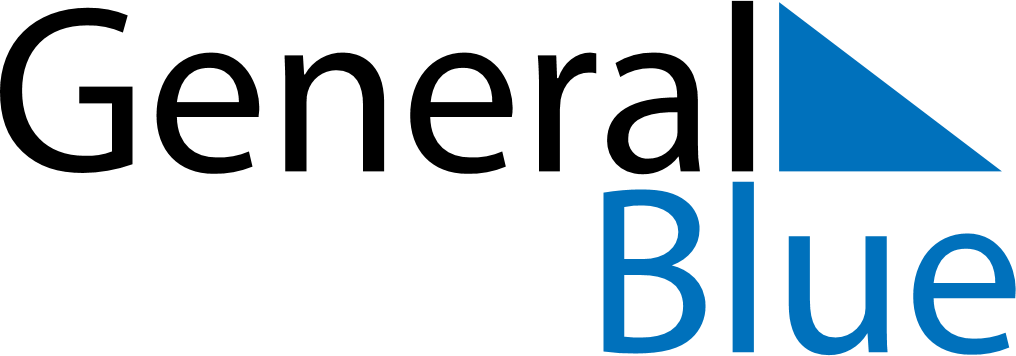 May 2024May 2024May 2024May 2024DenmarkDenmarkDenmarkMondayTuesdayWednesdayThursdayFridaySaturdaySaturdaySunday123445Labour Day678910111112Ascension DayMother’s Day1314151617181819Pentecost2021222324252526Whit Monday2728293031